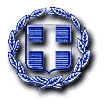 ΘΕΜΑ: Εισήγηση της Διεύθυνσης Οικονομικών Υπηρεσιών επί εναλλακτικής πρότασης για τον καθορισμό των τελών χρήσης κοινοχρήστων χώρων έτους 2021Λαμβάνοντας υπόψη:Τις διατάξεις του άρθρου 11 του Ν.4623/2019, σύμφωνα με το οποίο, ο κατά την παράγραφο 3 του άρθρου 65 του ν. 3852/2010 ορισμός φόρων, τελών, δικαιωμάτων και εισφορών πραγματοποιείται σύμφωνα με το σχέδιο της οικονομικής επιτροπής και τις τυχόν εναλλακτικές προτάσεις που συντάσσονται και κατατίθενται από τους επικεφαλής των παρατάξεων. Οι τυχόν εναλλακτικές προτάσεις συνοδεύονται από εισήγηση της οικονομικής υπηρεσίας. Κατά τη σύνταξη των προτάσεων από τις ενδιαφερόμενες παρατάξεις, οι αρμόδιες υπηρεσίες του δήμου παρέχουν κάθε σχετικό στοιχείο. Ως εγκεκριμένη θεωρείται η πρόταση που συγκεντρώνει την απόλυτη πλειοψηφία των παρόντων μελών του δημοτικού συμβουλίου. Αν καμία πρόταση δεν συγκεντρώσει την απόλυτη πλειοψηφία των παρόντων μελών του συμβουλίου, η ψηφοφορία επαναλαμβάνεται μεταξύ των δύο πρώτων σε ψήφους προτάσεων και θεωρείται εγκεκριμένη η πρόταση που λαμβάνει τις περισσότερες ψήφους επί των παρόντων.Την ΑΟΕ 418/2020 με θέμα “ Καθορισμός Τελών Συντελεστών Κοινοχρήστων χώρων ”, με την οποία η Οικονομική Επιτροπή εισηγείται τα εν λόγω τέλη προς το Δημοτικό Συμβούλιο για τη λήψη της σχετικής κανονιστικής απόφασης.Την ΑΠ. 19565/4-11-2020, εναλλακτική πρόταση περί καθορισμού των τελών χρήσης κοινοχρήστων χώρων έτους 2021 που υπέβαλλαν από κοινού οι δημοτικές παρατάξεις ΘΕΡΜΑΪΚΟΣ – ΝΕΑ ΠΟΡΕΙΑ, ΔΡΑΣΗ ΠΟΛΙΤΩΝ, ΣΥΜΜΕΤΕΧΩ ΘΕΡΜΑΪΚΟΣ και ΟΛΟΙ ΜΑΖΙ (αναφερόμενης εφεξής ως ΕΝΑΛΛΑΚΤΙΚΗ ΠΡΟΤΑΣΗ).Τον έλεγχο που πραγματοποίησε η υπηρεσία επί της ανωτέρω εναλλακτικής πρότασης, βάσει της οποίας προτείνεται η μείωση κατά 40% των τελών χρήσης κοινοχρήστων χώρων για τοποθέτηση τραπεζοκαθισμάτων από τα όμορα καταστήματα υγειονομικού ενδιαφέροντος σε σχέση με τους ισχύοντες συντελεστές για το 2020, όπως ορίστηκαν με την υπ’ αριθ. 359/2019 Απόφαση Δημοτικού Συμβουλίου. Κατά τους λοιπούς συντελεστές, δεν προτείνεται κάποια μεταβολή σε σχέση με τους ισχύοντες συντελεστές του 2020.Διαπιστώθηκαν τα ακόλουθα:Α) Αμφότερες οι  προτάσεις, της ΑΟΕ 418/2020  και η εναλλακτική, βασίζονται στην τελευταία απόφαση του Δημοτικού Συμβουλίου περί καθορισμού των τελών χρήσης κοινοχρήστων χώρων (359/2019) και προτείνουν μείωση μόνον για την πρώτη κατηγορία, τα τέλη χρήσης κοινοχρήστων χώρων για τοποθέτηση τραπεζοκαθισμάτων από τα καταστήματα υγειονομικού ενδιαφέροντος. Στον πίνακα 1 παρουσιάζονται συγκριτικά τα ισχύοντα τέλη της εν λόγω κατηγορίας για το 2020, τα προτεινόμενα βάσει της ΑΟΕ418/2020 και της Εναλλακτικής Πρότασης.Πίνακας 1Β) Η ΑΟΕ 418/2020 προτείνει στο Δημοτικό Συμβούλιο μείωση των τελών της ανωτέρω κατηγορίας σε ποσοστό 50% για το 2021 σε σχέση με τους ισχύοντες για το 2020, λόγω των ιδιαίτερων συνθηκών που έχουν δημιουργηθεί από την πανδημία του Covid-19. Γ) Βάσει της εναλλακτικής πρότασης προτείνεται στο Δημοτικό Συμβούλιο μείωση των τελών της ανωτέρω κατηγορίας σε ποσοστό 40% των ισχυόντων τελών. Η πρόταση στηρίζεται στο άρθρο 37, παρ. 8 της Πράξης Νομοθετικού Περιεχομένου της 20-3-2020 - ΦΕΚ 68/Α/20-3-2020, όπου αναφέρεται ότι «με απόφαση του δημοτικού συμβουλίου, επιχειρήσεις που διακόπτουν ή περιορίζουν υποχρεωτικά τη λειτουργία τους, λόγω των μέτρων αποτροπής της διασποράς του κορωνοϊού COVID-19 και δεν κάνουν χρήση παραχωρημένου κοινόχρηστου χώρου, σύμφωνα με το άρθρο 13 του από 24-9/20-10-1958 β.δ. (Α΄ 171), μπορεί να απαλλάσσονται από τα αναλογούντα τέλη για το χρονικό διάστημα που ισχύουν οι περιορισμοί. Με την απόφαση αυτή μπορεί να ρυθμίζονται και θέματα συμψηφισμού με μελλοντικές απαιτήσεις τελών, σε περίπτωση που έχουν ήδη καταβληθεί ποσά εντός του διαστήματος απαλλαγής».Το συμπέρασμα που προκύπτει επί της εναλλακτικής πρότασης είναι ότι πληροί τις νόμιμες προϋποθέσεις και μπορεί να εισαχθεί προς συζήτηση στο Δημοτικό Συμβούλιο.ΕΛΛΗΝΙΚΗ ΔΗΜΟΚΡΑΤΙΑΔΗΜΟΣ ΘΕΡΜΑΪΚΟΥΔΙΕΥΘΥΝΣΗ ΟΙΚΟΝΟΜΙΚΩΝ ΥΠΗΡΕΣΙΩΝΠεραία 18/11/2020ΖΩΝΗΠΕΡΙΟΧΕΣ(δημοτική ή τοπική κοινότητα)2020ΑΟΕ 418/2020ΕΝΑΛΛΑΚΤΙΚΗ ΠΡΟΤΑΣΗΑΠεραία, Νέοι Επιβάτες147,008,40ΒΑγία Τριάδα105,006,00ΓΝέα Μηχανιώνα, Επανομή126,007,20ΔΑγγελοχώρι, Κερασιά, Μεσημέρι7,503,754,50Η ΑΝΑΠΛΗΡΩΤΡΙΑ ΠΡΟΪΣΤΑΜΕΝΗ ΤΜΗΜΑΤΟΣ ΕΣΟΔΩΝ & ΠΕΡΙΟΥΣΙΑΣΟ ΑΝΑΠΛΗΡΩΤΗΣ  ΠΡΟΪΣΤΑΜΕΝΟΣ ΔΙΕΥΘΥΝΣΗΣ ΟΙΚΟΝΟΜΙΚΩΝ ΥΠΗΡΕΣΙΩΝΑΘΑΝΑΣΙΑ ΖΩΓΟΓΙΑΝΝΗΖΗΣΗΣ ΜΑΔΥΤΙΝΟΣ